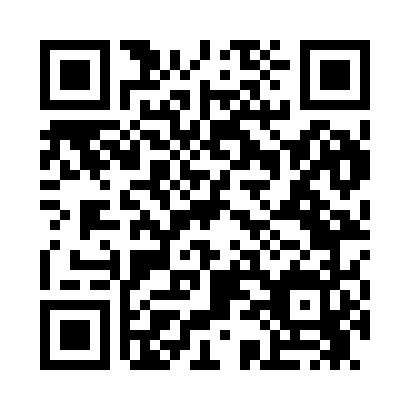 Prayer times for Hayesville, Iowa, USAMon 1 Jul 2024 - Wed 31 Jul 2024High Latitude Method: Angle Based RulePrayer Calculation Method: Islamic Society of North AmericaAsar Calculation Method: ShafiPrayer times provided by https://www.salahtimes.comDateDayFajrSunriseDhuhrAsrMaghribIsha1Mon3:595:401:135:148:4610:262Tue4:005:411:135:148:4610:263Wed4:015:411:135:148:4510:264Thu4:025:421:145:148:4510:255Fri4:035:421:145:148:4510:246Sat4:045:431:145:158:4510:247Sun4:045:441:145:158:4410:238Mon4:055:441:145:158:4410:239Tue4:065:451:145:158:4310:2210Wed4:075:461:155:158:4310:2111Thu4:085:461:155:158:4310:2012Fri4:105:471:155:158:4210:1913Sat4:115:481:155:158:4110:1914Sun4:125:491:155:158:4110:1815Mon4:135:501:155:148:4010:1716Tue4:145:501:155:148:4010:1617Wed4:155:511:155:148:3910:1518Thu4:175:521:155:148:3810:1319Fri4:185:531:155:148:3710:1220Sat4:195:541:155:148:3710:1121Sun4:205:551:155:148:3610:1022Mon4:225:561:165:148:3510:0923Tue4:235:561:165:138:3410:0724Wed4:245:571:165:138:3310:0625Thu4:265:581:165:138:3210:0526Fri4:275:591:165:138:3110:0427Sat4:286:001:165:128:3010:0228Sun4:306:011:165:128:2910:0129Mon4:316:021:155:128:289:5930Tue4:326:031:155:118:279:5831Wed4:346:041:155:118:269:56